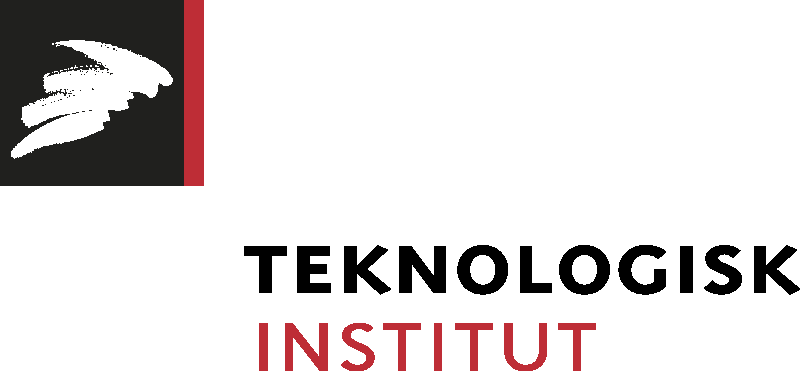 Pressemeddelelse den 18. september 2013Bliv klog på, hvordan skybrudsoversvømmelser undgås i fremtiden! Torsdag den 19. september er der en unik mulighed for at møde videnspersoner inden for klimasikring og se mange forskelligartede klimaløsninger. Det sker, når indsatsen Skybrudskampen kulminerer med en større udstilling på Frederiksberg Rådhusplads fra den 19. til den 29. september. Unikt for Skybrudskampen er den høje grad af borgerinddragelse. I kampagnen Skybrudskampen er det som noget helt nyt borgerne, der får mulighed for at fortælle om deres innovative og bæredygtige ideer til konkrete klimaløsninger, der skal afhjælpe problemet med oversvømmelser ved kraftig regn. Den bedste idé vil Frederiksberg Forsyning støtte efter reglerne om medfinansiering af klimatilpasningsprojekter.     Fælles for alle forslagene er, at de er meget konkrete og tager udgangspunkt i de problemer, som ramte borgerne ved skybruddet 2. juli 2011. Derved opfylder borgernes forslag hensigten med konkurrencen – at inddrage borgernes egne erfaringer ved udformningen af skybrudsløsninger, og få borgernes ideer til, hvordan man bedst kombinerer nytænkende byudvikling og klimasikring. - Alle forslagene indeholder gode tanker omkring hvad der kan gøres for at sikre ejendomme og områder mod effekterne af klimaforandringerne. Flere forslag er meget konkrete med hvordan man ved tekniske indretninger kan sikre bygningerne, mens andre drejer sig om byrummets udformning. Dermed er forslagene også meget forskellige og viser både en stor idérigdom hos de enkelte og de mange muligheder, man har for at gøre noget ved de stigende regnvandsmængder, siger chef for forretningsudvikling fra Frederiksberg Forsyning, Kristian E. Beyer. I Skybrudskampen er alle således blevet opfordret til at tage ansvar for klimasikring. Det er sket via Facebook-siden Skybrudskampen.  https://www.facebook.com/Skybrudskampen- Det viser sig ofte, at de bedste idéer kommer fra de mest uventede personer. En af styrkerne ved at få idéer fra borgerne er, at man udnytter den kollektive intelligens, og at indsamlingen i sig selv skaber awareness – og dermed får flere til at tænke på klimasikring og behovet for at gøre noget. Den kollektive intelligens rummer også viden, som ikke kan findes i kort eller databaser. Den kan udnytte borgernes praktiske erfaringer med byen og de muligheder, som ligger gemt i den, siger seniorkonsulent Kristina Nielsen fra Teknologisk Institut.  Codans klimaundersøgelse fra 2012 viser, at omkring 40 procent af boligejerne i hovedstadsområdet har fået skader på deres bolig som følge af ekstremt vejr, men det erkun 18 procent, der har investeret i at klimasikre boligen. - Fremtidens løsninger på regnvandsudfordringen er ikke bare større kloakker. Meget af arbejdet handler om at designe vores byer, så vandet ikke er en trussel. Her er borgernes input uvurderlig. Det giver os mulighed for at finde løsninger, som både løser problemet med mere regnvand og som skaber et bedre byrum, siger Kristian E. Beyer fra Frederiksberg Forsyning.Skybrudskampen er lanceret af Frederiksberg Forsyning, Codan Forsikring og Teknologisk Institut.   Fakta om udstillingen, program og kontaktinfoVed udstillingen på Frederiksberg Rådhusplads fra den 19. til den 29. september kan man se og tilegne sig viden om mange forskellige løsninger – lige fra permeable belægninger og grønne tage til, hvordan danske landskabsarkitekter arbejder med klimasikring. Den 19. september, på åbningsdagen for udstillingen, vil mere end 40 repræsentanter fra de mange udstillere være klar til at besvare spørgsmål og gå i dialog med interesserede.    De mange udstillere er: ACO Nordic, Anlægs- og kloakmesterfirmaet Brdr. Sindby, Betongruppen RBR, Codan Forsikring, Enregis Scandinavia, EnviDan, Expo-net, Frederiksberg Forsyning, , Frederiksberg Kommune, Genvand, Green & Blue Products, Habitats, Haveselskabet, IBF Betonvarer, Krüger, Lauridsen Handel & Import, Mattle Natur & Anlæg, Midtgaard Factory - Granit & Betonvarer, NCC Roads, Niels Lützen landskabsarkitekter, Nykilde, Nyrup Plast, Orbicon, Sejma Industries, Siolit, Svebølle Fliser & Belægningssten, Teknologisk Institut, Uponor Infra og Wavin.  Udstillingen åbnes torsdag den 19. september kl. 11, hvor bl.a. Frederiksbergs borgmester Jørgen Glenthøj holder tale. Besøg på udstillingen er gratis og udstillingen, der er åben for alle, kan ses i dagtimerne frem til den 29. september. Udstillingen åbnes af seniorkonsulent Inge Faldager, Teknologisk Institut. Hun har netop færdiggjort undersøgelsen Skybrudssikring af Bygninger, som bl.a. giver anvisninger på korrekt skybrudssikring.     Yderligere oplysninger: Kristian E. Beyer, chef for Forretningsudvikling, Frederiksberg Forsyning, tlf.: 3076 6119, mail: keb@frb-forsyning.dk Seniorkonsulent Kristina Nielsen, Teknologisk Institut tlf.: 7220 2916  mail: krn@teknologisk.dk. Program den 19. september: Kl. 11.00:	 Åbningstale ved seniorkonsulent Inge Faldager, Rørcenteret, Teknologisk Institut.Kl. 11.20: 	Udstillerne står klar ved deres stande og kan svare på spørgsmål.Kl. 12.30: 	PauseKl. 13.00: 	Tale ved Frederiksbergs borgmester, Jørgen GlenthøjKl. 13.15: 	Præsentation af Skybrudskampens vinderprojekt ved Frederiksberg Forsynings chef for Forretningsudvikling, Kristian E. Beyer. Kl. 13.45: 	Udstillerne står klar ved deres stande og kan svare på spørgsmål.